Wijkraad 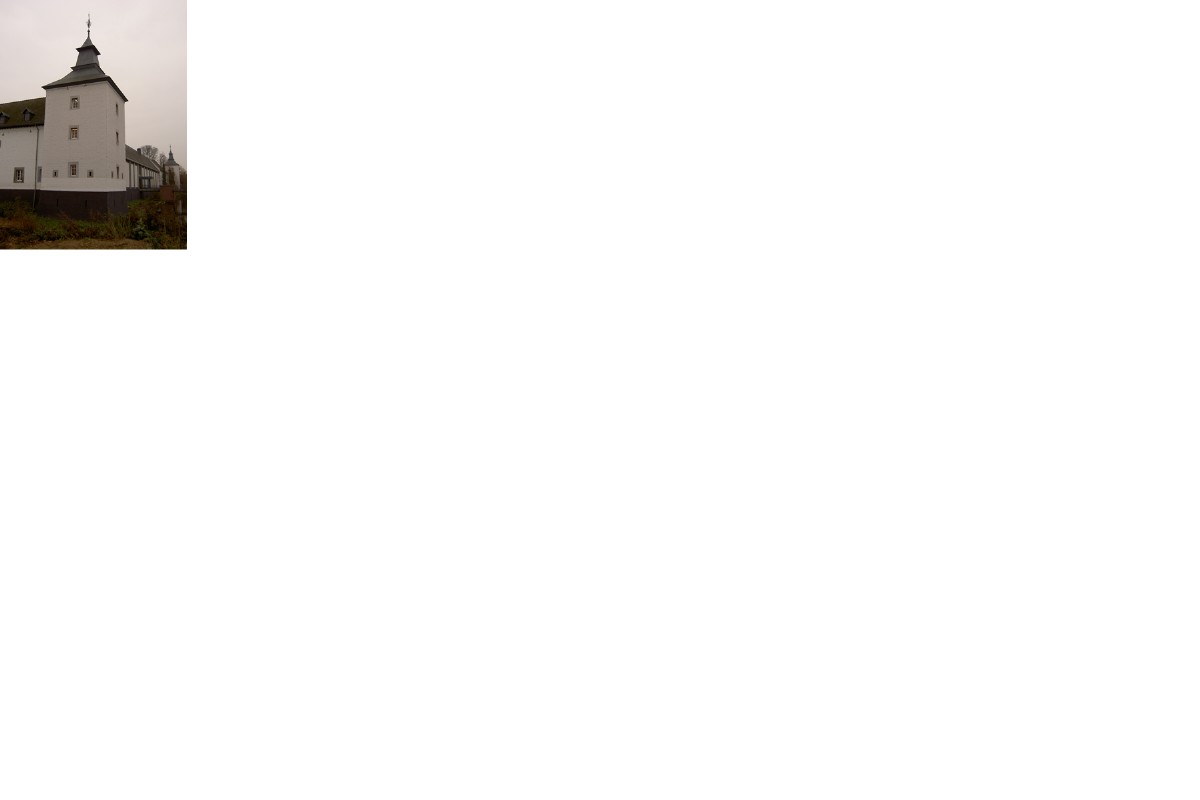 ˝ Born-West ˝ Secretariaat: Prinsbisdomstraat 2 6121 JG Born Tel: 06-11722518. E-mail: wijkraadbornwest@gmail.comVerslag van het wijkraadoverleg van maandag 8 mei 2017.Locatie: Kasteelpark Born.Tijdstip: 19.30uur      Aanwezig: Voorzitter Th. Lahaye, Secretaris L. Verjans, M. Quax, Th. Meeks. J. Spee,            M. Dieteren.     Namens: Gemeente: J. Hoedemakers, E. Lebon.     Namens: Politie: J. Gouda.     Namens P.I.W. Hans Segers.     Afgemeld: Wethouder P. Meekels, N. Larosch. Opening voorzitter.Verslag wijkraad overleg van 8 mei 2017.Behoud verbindingen A2:De voorzitter geeft een toelichting op de voortgang van het A2 overleg. In Oud Roosteren geringe aanpassing tracé.In Born na de laatste woning gaat de verbreding naar rechts.Visie wijkgericht werken 2017-2019:Voor meer informatie bekijk digitaal het I magazijn van wethouder Geilen.Reconstructie Prinsbisdomstraat:De beplanting is van de Prinsbisdomstraat en de Kapelweg is uitgevoerd.De verkeersmetingen zijn uitgevoerd maar ontvangen en besproken.Gemeenschapshuis:De heer Dieteren het bordje verboden toegang hangt scheef en bijna los.Stand van zaken overlast oudere hangjongeren parkeerplaats gemeenschapshuis.De heer Segers op woensdag is de Soos open voor jeugd tot 18 jaar de begeleider op is Ricardo Coumans.Er wordt bekeken wat de behoefte is om weer activiteiten te organiseren maar dan wel zonder overlast te veroorzaken. De heer Segers bezoek de wijkplatvormen/wijkraden om contact te houden.Bevindingen wijkagent overlastmeldingen.Geen.Buurtpreventie:De opleiding is afgesloten en op 3 april zijn we uitgenodigd om kennis te maken met de het buurt preventie team Aldenhof.Actie puntenlijst: De actie punten lijst wordt doorgenomen.Rondvraag:De heer Dieteren merkt op dat de weg van de hoogspanningsmast tot de Bosweg zeer veel schade heeft. Door het parkeerverbod in de Putstraat is er een parkeer probleem bij senioren woning Puthofke vooral Orbus verpleegsters ondervinden geen parkeerplaats.De heer Lebon merkt op dat op 9 september het Consortium dat het grensmaas project uitvoert een open dag houdt en geeft aan dat dit een goed moment is voor de wijkraden en de platvormen om zich te presenteren. De gemeente zal bij de gestaltegeving van de promotie mee helpen.Vergaderdata 2017:Volgend overleg 11 september; 13 november.  Sluiting.